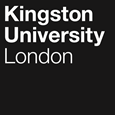 Programme SpecificationTitle of Course: International Foundation Year (IFY)Pathway:  Law and Social SciencesThis Programme Specification is designed for prospective students, current students, academic staff and employers.  It provides a concise summary of the main features of the programme and the intended learning outcomes that a typical student might reasonably be expected to achieve and demonstrate if they take full advantage of the learning opportunities that are provided.  More detailed information on the learning outcomes and content of each module can be found in the course VLE site and in individual Module Descriptors.SECTION 1:	GENERAL INFORMATIONSECTION 2: THE COURSEAims of the CourseTo prepare students for the demands of undergraduate study by building on the knowledge gained and academic skills acquired in earlier studies in their home country, enabling them to enter undergraduate courses at Kingston University. To introduce students to UK Higher Education teaching styles and to provide students with opportunities to acquire, through the teaching medium of English, a sound and appropriate knowledge base in their chosen discipline. To assist students to acquire the skills in the collection, analysis, interpretation and understanding of appropriate data and information in preparation for undergraduate courses in either law or the social sciences at Kingston University. To develop the students’ academic English language, critical thinking, and reading and investigating skills so that they are prepared to study at undergraduate level at Kingston University. To support students in the acquisition of practical, employability and transferable skills to be utilised in students’ future studies and career. To promote the development of a range of communication and information technology skills.To engender in students an awareness of their potential to contribute to the international academic community of Kingston University.Empower students with a range of transferable skills including the use of information technology and the virtual learning environment (VLE) to obtain, process and use information for effective learning at Kingston University.The three-term (30 weeks) International Foundation Year (IFY) in Law and Social Sciences is designed and structured to help international students acculturate and attain  the  level  of English  language, learning  and  academic  knowledge  and  skills  needed  to  progress  to undergraduate level study in the areas of law and the social sciences at Kingston University. The strength of the programme is not just in the design and structure of the programme but also in the use  of  English  language, academic and  employability skills  as  well  as  the  delivery  which supports students’ effective transition to the rigour of academic life at Kingston University. The overall structure and modules are thoughtfully designed to offer the students a holistic  learning  experience  that  puts  the  students  on a level  that  is  comparable  to  students admitted  via  direct  entry.The  International Foundation  Year  (IFY)  programme  has  been  designed  in  collaboration  with Kingston University  to  create  course-specific  content that will prepare students for progression to relevant undergraduate degree programmes and to avoid repetition in content delivery. This ensures the programme contains the right level of intellectual challenge and academic rigour.Students successfully completing the Programme have the opportunity to gain admission to the first year of specified and relevant undergraduate degree courses at Kingston University. To achieve this outcome students, have to meet or exceed progression requirements and conditions agreed with Kingston University, and to satisfy, as required, the entry regulations of any relevant professional, statutory and regulatory bodies (PSRBs).Intended Learning OutcomesThe course outcomes are referenced to Office of Qualifications and Examinations Regulation (Ofqual) standards for Level 3 (A Level Standard) and QAA Characteristics Statement for Foundation Degrees (2020).  The course provides opportunities for students to develop and demonstrate knowledge and understanding specific to the subject, key skills and graduate attributes in the following pathways:In addition to the programme learning outcomes identified overleaf, the programme of study defined in this programme specification will allow students to develop a range of Key Skills as follows:Outline Programme StructureThis programme is made up of four core modules, each with a credit-value of 30 credits; a student must complete 120 credits from the programme to progress.  All students will be provided with the relevant progression requirements and conditions, university academic regulations and any specific additions that are sometimes required for accreditation by outside bodies (e.g., professional, statutory and regulatory bodies that confer professional accreditation) when they commence studies on the programme.  Full details of each module are provided in module descriptors and student module guides/handbooks.Principles of Teaching, Learning and Assessment Recognition is given to the fact that students have come to the International Study Centre from a wide range of academic and cultural backgrounds worldwide. Throughout their studies on the International Foundation Year, from the Induction Programme onwards, significant emphasis is placed on the importance of explaining to students the style and strengths of the British approach to teaching and learning as key elements in their academic acculturation.The teaching and learning strategy of the programme introduces the latest method in curriculum design and aims to inspire all students and encourage them towards their studies. The teaching and learning strategy consist of a combination of Blended and Flipped Learning, Problem-Based Learning and Learning-by-doing.The VLE has a key role to play in the development and support of teaching, learning and assessment, including helping to facilitate a more independent approach to learning by students.  Kingston University International Study Centre (“KULISC”) aims to implement Study Group’s own VLE framework, which is itself based on the Quality Assurance Agency for Higher Education’s Quality Code (QAA, 2014), aimed at enhancing students’ learning experience on the VLE. This will be achieved through making available appropriate learning resources, enabling students to develop the skills to use them as well as developing their own digital literacy.  The KULISC VLE, built in line with Kingston University’s Academic Framework and VLE minimum expectations, will ensure that each teaching session/lecture is supported by a wide range of learning and assessment resources which can be easily accessed by students.  As well as improved accessibility, the VLE will encourage higher levels of engagement with the learning process through the use of a range of activities, including online tests and quizzes, videos and podcasts. It will also enable students to interact and collaborate with their tutors as well as each other by opening up a range of channels for effective and efficient communication through group messages, announcements, forums, conferences and direct messaging.  The KULISC VLE will be further enhanced by a Peer Review system aimed at enabling the achievement of Level 2 on the VLE framework.All modules are aiming to enable students to build their knowledge of concept and principles required for progression to Kingston University.  Students’ involvement in learning activities across the programme will contribute towards their ability to correctly use relative technical terminology and gain an appreciation of how their learning and knowledge are applied in day-to-day life and expose them to applications of principles and concepts in industry and research.  In addition, students will develop a range of skills that prepares them to become independent learners. The delivery of the module content is achieved by a range of interactive seminars and tutorial sessions, workshops, laboratory work, group activities, class discussions, peer-learning, problem-solving, practical programming tasks and team work as well as independent learning.  All module content is available to students in advance via the Virtual learning Environment (VLE) to facilitate better accessibility to module content. Students’ employability factors are taken into consideration in the selection of the tools and online independent activities to equip students with technical skills for the world outside academia or for their future studies at Kingston University.The assessment strategy consists of a combination of formative and summative assessments delivered throughout the programme. The assessment strategy consists of a combination of online quizzes, progress tests, individual and group assignments, writing essay/reports, poster presentations, practical examinations, written examinations and project work.Formative assessment is integrated into the teaching and learning strategy to provide feedback for students in order to improve and guide them in next steps to succeed in summative assessments. The programme is delivered through:Tutor-led classroom sessionsSmall group tutorialsSeminarsFormal lecturesGroup workPresentations, debates and discussionsProject workGuided Independent StudyMentoring sessionsStudents are given significant levels of tutor support, especially in the earlier stages of their studies, to help them come to terms with such an intensive and demanding programme. Apart from the active support of subject tutors each student is allocated a personal tutor who monitors his/her academic progress and has a vital counselling role in the wake of each set of module examinations and assessments.  Support for Students and their LearningStudents are supported by:Academic Mentoring Sessions/CareerAhead: This is a one-hour session per week for all International Foundation Year students. It is run as part of the KULISC Academic Progression Mentoring Scheme whereby a KULISC Tutor will empower students through mentoring to make choices that positively enhance their own wellbeing, academic progression and personal development, now and for the future. Embedded within the Scheme is a service called CareerAhead, supporting students to develop valuable employment skills. CareerAhead activities include:Keeping a reflective diary.Completing a bespoke skills review, identifying personal strengths and areas for development.Writing a personal development plan.Through CareerAhead activities, students will:Demonstrate self-awareness and personal skills development.Acquire knowledge about the ‘world of work’Undertake self-reflection and take action to improve.Develop an awareness of the need to take responsibility for their own future.The Academic Progression Mentoring Scheme (and CareerAhead) does not contribute to the assessment of the International Foundation Year Programme. This session is based on the rationale of providing all International Foundation Year students with academic, employability and/or social support and guidance during their studies. The mentor and mentees are to work together to build positive relationships and fundamentally student success during the International Foundation Year.2) Library: Students have access to a wide variety of specialist texts in the University Library and will have access to the Internet in the University’s Computing suites. Students will also be encouraged to read the sections and articles relevant to their areas of study in broadsheet newspapers and specialist magazines and to listen to or view relevant radio and TV programmes.3) Student Progression and Wellbeing Team: The ISC has designated wellbeing and safeguarding staff will also provide support to students who need guidance on non-academic matters.4) BLASC (Business and Law Academic Skills Centre) Students will be provided with access to the Academic Skills Centre which offers advice on all aspects of academic work and is open weekdays throughout the academic year.Students are also supported by: Online material such as videos, notes, announcements, recommended reading, revision and preparation material available via Virtual Learning Environment Formative Assessments for Learning Lists of recommended key texts and online readings per topic in addition to a clear schedule of delivery per weekEnsuring and Enhancing the Quality of the CourseThe ISC and Kingston University have several methods for evaluating and improving the quality and standards of its provision. These include:External examinersQuality Assurance and Enhancement Committee/Boards of Study with student representationAnnual Monitoring and EnhancementPeriodic review undertaken at subject levelStudent evaluation including Early, Mid and End-of-Module Evaluation Questionnaire (MEQs).Moderation policiesModule/Programme Assessment BoardsEmployability and work-based learning After completing the International Foundation Year, students will move onto a range of different degree programmes and eventually into a range of different forms of employability. There are a variety of skills that are fundamentally embedded with the foundation course and can be transferred to the undergraduate degree course of their choice. Students develop their English language skills which will enable them to participate more effectively in lectures and tutorials. Students also develop skills such as working across cultural boundaries, foundation research skills, critical thinking and presentations skills which can all be transferred when completing their undergraduate degree programmes and to real world contexts in which they will work in the future.In addition, International Foundation Year students are also encouraged to make full use of the Careers and Employability Services at Kingston University. These services help students to make the most of their time at university and help them with CV preparation, applying for jobs and interview techniques.Other sources of information that you may wish to consultHigher Education Academy (HEA), Framework for Internationalising Higher Education -  https://www.heacademy.ac.uk/sites/default/files/resources/internationalisingheframeworkfinal.pdf (Last accessed 18th of March 2020)Higher Education Academy (HEA), Framework for Embedding Employability in Higher Education -  https://www.heacademy.ac.uk/sites/default/files/downloads/embedding-employability-in-he.pdf (Last accessed 18th of March 2020)Universities UK, Patterns and trends in UK Higher education 2015  - https://www.universitiesuk.ac.uk/facts-and-stats/data-and-analysis/Pages/patterns-and-trends-uk-higher-education-2015.aspx#.VrSaSLKLTcs (Last accessed 18th of March 2020)Module guides/module handbooksStudent handbookKingston University website www.kingston.ac.uk Canvas (Kingston University virtual learning environment – for current students only)Development of Course Learning Outcomes in ModulesThis table maps where course learning outcomes are summatively assessed across the modules for this course.  It provides an aid to academic staff in understanding how individual modules contribute to the course aims, a means to help students monitor their own learning, personal and professional development as the course progresses and a checklist for quality assurance purposes.S indicates where a summative assessment occurs.Students will be provided with formative assessment opportunities throughout the course to practice and develop their proficiency in the range of assessment methods utilised.Date first producedApril 2020Date last revisedDate of implementation of current versionSeptember 2021Version number1FacultyFaculty of Business and Social SciencesSchoolInternational Study Centre Department N/ADelivery InstitutionKingston University London International Study Centre (“KULISC”) – Study GroupAward(s) and Title(s)International Foundation Year (IFY)Law and Social SciencesIntermediate AwardsN/AFHEQ Level for the Final AwardLevel 3Awarding InstitutionKingston UniversityTeaching InstitutionKingston University International Study Centre – (“KULISC”) – Study Group LocationKingston University, Stable Block, Kingston Hill Campus Language of DeliveryEnglish Modes of DeliveryFull timeAvailable asFull fieldMinimum period of registration1 YearMaximum period of registration2 YearsEntry RequirementsThe minimum entry requirements for the programme are:Good high school grades or equivalent. Details of minimum international entry qualifications and qualification equivalencies are provided on a separate spreadsheet maintained by both the validated partner and the university. Academic IELTS for UKVI 4.5 overall (minimum 5.0 in writing and no other skill less than 4.0).Progression Requirements:Details of progression requirements and conditions are provided on a separate spreadsheet maintained by both the validated partner and the university. Programme Accredited by N/AQAA Subject Benchmark StatementsQAA Characteristics Statement for Foundation Degrees (2020)UK Standing Committee for Quality Assessment & QAA, The revised UK Quality Code for Higher Education (March 2018)GCE AS and A level Subject Criteria for Law, May 2016, Ofqual/16/5982https://www.gov.uk/government/publications/gce-subject-level-conditions-and-requirements-for-lawGCE AS and A level Subject Criteria for Sociology, April 2014, https://www.gov.uk/government/publications/gce-subject-level-conditions-and-requirements-for-sociologyApproved VariantsStudents failing to achieve at least 40% in any module, Core or Pathway specific, will be allowed a maximum of two opportunities to re-sit the module assessments (examination or coursework) but these opportunities must fall within the maximum period for registration, that is, two years. The student re-sitting may opt, following discussions with the Head of Centre, either to submit new examination/coursework or carry over his/her existing marks. Students who improve their mark on a re-sit will be allowed to carry forward the improved mark without its being capped, and this improved mark will appear on the student’s final transcript.UCAS CodeN/ARoute CodeUFSGF1SSL95Programme Learning OutcomesPathway: Law and Social SciencesProgramme Learning OutcomesPathway: Law and Social SciencesProgramme Learning OutcomesPathway: Law and Social SciencesProgramme Learning OutcomesPathway: Law and Social SciencesProgramme Learning OutcomesPathway: Law and Social SciencesProgramme Learning OutcomesPathway: Law and Social SciencesKnowledge and UnderstandingOn completion of the course students will be able to:Intellectual SkillsOn completion of the course students will be able toSubject Practical SkillsOn completion of the course students will be able toA1Demonstrate knowledge and understanding of the concepts in Law and Social Sciences required to underpin the study of their chosen degree.B1Apply subject specific knowledge and theory to tackle simulated problems and case studies in various areas of Law and Social SciencesC1Use the appropriate skills and technologies for problem solving in Law and Social Sciences. A2Understand the principles of conducting and evidencing research as applied to Law and Social Sciences.B2Demonstrate enhanced communication skills using a range of media drawing from different sources to articulate arguments in  a convincing manner, both orally and in writing.C2Undertake academic research, differentiate between different sources of materials and accurately reference them using the appropriate referencing stylesA3Use a variety of information technology, online learning platforms, tools and facilities for accessing data and for reinforcing learning.B3Develop critical analysis and problem-solving skills.C3Demonstrate the ability to work both independently and with others.A4Demonstrate knowledge and understanding of legal and sociological theories and their relevance to contemporary society B4Analyse data from academic, legal, professional and journalistic sources, incorporate this into written submissions and presentations.C4Acquire and refine study and self-study skills, time management skills, and communication skills in preparation for work at Level 4.Key SkillsKey SkillsKey SkillsKey SkillsKey SkillsKey SkillsKey SkillsSelf-Awareness SkillsCommunication SkillsInterpersonal SkillsResearch and information Literacy SkillsNumeracy SkillsManagement & Leadership SkillsCreativity and Problem-Solving SkillsTake responsibility for  own learning and plan for and record own personal developmentExpress ideas clearly and unambiguously in writing and the spoken workWork well  with others in a group or teamSearch for and select relevant sources of informationCollect data from primary and secondary sources and use appropriate methods to manipulate and analyse this dataDetermine the scope of a task (or project)Apply scientific and other knowledge to analyse and evaluate information and data and to find solutions to problemsRecognise own academic strengths and weaknesses, reflect on performance and progress and respond to feedbackPresent, challenge and defend ideas and results effectively orally and in writingWork flexibly and respond to changeCritically evaluate information and use it appropriatelyPresent and record data in appropriate formatsIdentify resources needed to undertake the task (or project) and to schedule and manage the resourcesWork with complex ideas and justify judgements made through effective use of evidenceOrganise self effectively, agreeing and setting realistic targets, accessing support where appropriate and managing time to achieve targetsActively listen and respond appropriately to ideas of othersDiscuss and debate with others and make concession to reach agreementApply the ethical and legal requirements in both the access and use of informationInterpret and evaluate data to inform and justify argumentsEvidence ability to successfully complete and evaluate a task (or project), revising the plan where necessaryWork effectively with limited supervision in unfamiliar contextsGive, accept and respond to constructive feedbackAccurately cite and reference information sourcesBe aware of issues of selection, accuracy and uncertainty in the collection and analysis of dataMotivate and direct others to enable an effective contribution from all participantsShow sensitivity and respect for diverse values and beliefsUse software and IT technology as appropriateLevel 3: Law and Social Science (all core)Level 3: Law and Social Science (all core)Level 3: Law and Social Science (all core)Level 3: Law and Social Science (all core)Level 3: Law and Social Science (all core)Core modulesModule codeCredit ValueLevel Teaching BlockAcademic English SkillsXS30163031, 2 + 3Globalisation XS30203031, 2 + 3Introduction to LawXS30293031, 2 + 3Studying Social LifeXS30303031, 2 + 3Pathway: Law and Social SciencesPathway: Law and Social SciencesPathway: Law and Social SciencesPathway: Law and Social SciencesPathway: Law and Social SciencesPathway: Law and Social SciencesModule codeModule codeLevel 3Level 3Level 3Level 3Module codeModule codeIntroduction to Law Studying Social LifeGlobalisation Academic English Skills Knowledge & UnderstandingA1SSSKnowledge & UnderstandingA2SSSKnowledge & UnderstandingA3SSSSKnowledge & UnderstandingA4SSSIntellectual SkillsB1SSSIntellectual SkillsB2SSSIntellectual SkillsB3SSSSIntellectual SkillsB4SSSPractical SkillsC1SSSPractical SkillsC2SSSSPractical SkillsC3SPractical SkillsC4S